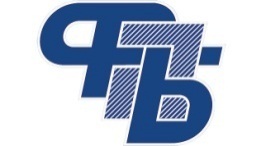 ЗАПОЛНЕНИЕ ФОРМ СТАТИСТИЧЕСКОЙ ОТЧЕТНОСТИ № 7-РиУПП (методические рекомендации)Минск, 2021Порядок заполнения формы № 7-РиУППВ строке 1 отражаются данные об общем количестве организаций, их обособленных подразделений, в отношении которых осуществлен общественный контроль, в том числе, организаций частной формы собственности, их обособленных подразделений, в которых профсоюз не создан.В строке 1.1. указывается только количество организаций частной формы собственности, их обособленных подразделений, в которых профсоюз не создан, в отношении которых осуществлен общественный контроль.Пример:Данные по строке 2 должны быть равны сумме данных по строкам 21 и 22.В строке 21 указывается количество проведенных мониторингов за отчетный период.Справочно:Мониторинг – мероприятия по наблюдению, анализу, оценке соблюдения трудовых и социально-экономических прав граждан (абзац 3 пункта 1.2.2 Указа Президента Республики Беларусь от 06.05.2010 № 240 "Об осуществлении общественного контроля профессиональными союзами", далее – Указ).В строке 22 указывается информация об участии в работе коллегиальных органов, комиссий и иных формах, предусмотренных законодательством, коллективными договорами (соглашениями), не связанных с проведением проверок.Например, участие в работе комиссий по трудовым спорам, комиссий по общественному контролю за соблюдением законодательства о труде и заработной плате, согласование графиков работ (сменности), графиков трудовых отпусков (если такое согласование предусмотрено коллективным договором) и др.Пример:Данные по строке 3 должны быть равны сумме данных по строкам 31 и 32.Справочно:Подпунктом 152 Порядка осуществления общественного контроля руководителями и представителями Федерации профсоюзов Беларуси, ее организационных структур, профессиональных союзов, входящих в ФПБ, и их организационных структур, утвержденным постановлением Президиума Совета Федерации профсоюзов Беларуси от 25 августа 2010 г. № 180 "Об осуществлении общественного контроля профессиональными союзами" (с изм. и доп.) установлено следующее:по результатам мониторинга, в ходе которого выявлены нарушения актов законодательства или коллективного договора (соглашения), выдаются рекомендации по устранению установленных нарушений актов законодательства, коллективного договора (соглашения);результаты мониторинга, в ходе которого не выявлено нарушений актов законодательства, коллективного договора (соглашения), оформляются справкой.Пример:В строке 4 указывается количество выявленных при осуществлении общественного контроля нарушений согласно информации, содержащейся в выданных нанимателям рекомендациях.В строке 5 указывается количество устраненных, после выданных актов реагирования, нанимателями нарушений и подтверждаемых ответами нанимателей в адрес профсоюза. В строке 6 указывается количество привлеченных должностных лиц нанимателя к дисциплинарной ответственности по результатам мероприятий общественного контроля.В строке 7 указывается количество восстановленных на работе (например, путем представления интересов в судебных инстанциях, проведения переговоров с нанимателем, направления ходатайств от профсоюзной организации).В строке 8 указываются сведения о возвращенных незаконно удержанных или не выплаченных членам профсоюзов денежных суммах по требованиям профсоюзных органов.Справочно:Сведения должны подтверждаться выданными и исполненными рекомендациями.В строке 9 указывается количество рассмотренных за отчетный период письменных, электронных обращений по правовым вопросам.Данные по строке 10 должны быть равны сумме данных по строкам 10.1 – 10.4.Справочно:Сведения о количестве консультаций по правовым вопросам, данных в ходе личного приема, по телефону, должны подтверждаться данными учета консультаций, зафиксированными в форме, принятой в профсоюзной организации (учет может вестись в электронном виде, на бумажном носителе).Пример:В строке 11 указывается количество мероприятий, направленных на обучение и популяризацию правовых знаний (например, выступление с лекциями перед профсоюзным активом).В строке 12 указывается сумма взысканной задолженности по неперечисленным профсоюзным взносам за отчетный период.Справочно:Сведения должны подтверждаться выданными и исполненными рекомендациями.Примечание. Председатели районных, городских (региональных) объединений организаций профсоюзов, входящих в Федерацию профсоюзов Беларуси, заполняют форму с учетом информации профсоюзного инспектора труда об осуществлении общественного контроля, иных полномочий. При этом показатели работы председателя районного, городского (регионального) объединений организаций профсоюзов, входящих в Федерацию профсоюзов Беларуси, и показатели, основанные на информации, представленной профсоюзным инспектором труда, разделяются знаком "/".Пример:ОТЧЕТ по осуществлению руководителями и уполномоченными представителями профсоюзов общественного контроля за соблюдением законодательства Республики Беларусь о труде, защите трудовых и социально-экономических прав и интересов работников в формах, не связанных с проведением проверок 1.Количество организаций, их обособленных подразделений, в отношении которых осуществлен общественный контроль, всего101.1.в том числе организаций частной формы собственности, их обособленных подразделений, в которых профсоюз не создан32.Проведено мероприятий по общественному контролю, всего1021мониторинги822участие в работе коллегиальных органов, комиссий и иных формах, предусмотренных законодательством, коллективными договорами (соглашениями), не связанных с проведением проверок23.По результатам осуществления общественного контроля составлено, всего831рекомендаций 632справок210.Дано консультаций по правовым вопросам, всего20010.1.в т.ч. на личном приеме2010.2.по телефону15010.3.в СМИ, в ходе работы "прямых линий", "круглых столов"1010.4.в глобальной компьютерной сети Интернет201.Количество организаций, их обособленных подразделений, в отношении которых осуществлен общественный контроль, всего10/21.1.в том числе организаций частной формы собственности, их обособленных подразделений, в которых профсоюз не создан32.Проведено мероприятий по общественному контролю, всего10/821мониторинги8/622участие в работе коллегиальных органов, комиссий и иных формах, предусмотренных законодательством, коллективными договорами (соглашениями), не связанных с проведением проверок2/23.По результатам осуществления общественного контроля составлено, всего8/831рекомендаций 6/432справок2/44.Выявлено нарушений 20/155.Устранено нанимателями нарушений18/146.Привлечено уполномоченных должностных лиц нанимателя к дисциплинарной ответственности по результатам мероприятий общественного контроля *0/07.Восстановлено на работе, всего4/28.Возвращено незаконно удержанных или не выплаченных членам профсоюзов денежных сумм по требованиям профсоюзных органов1000/3009.Рассмотрено письменных, электронных обращений по правовым вопросам 10/810.Дано консультаций по правовым вопросам, всего200/5010.1.в т.ч. на личном приеме20/1010.2.по телефону150/3010.3.в СМИ, в ходе работы "прямых линий", "круглых столов"10/510.4.в глобальной компьютерной сети Интернет20/511.Проведено мероприятий, направленных на обучение и популяризацию правовых знаний5/312.Взыскано задолженности по неперечисленным профсоюзным взносам500/100